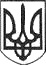 РЕШЕТИЛІВСЬКА МІСЬКА РАДАПОЛТАВСЬКОЇ ОБЛАСТІВИКОНАВЧИЙ КОМІТЕТРІШЕННЯ29 жовтня 2018 року                                                                                	№ 222Про взяття на квартирнийоблік Спесивцевої Ю.А.            Керуючись п. „а” ч. 2 ст. 30 Закону України „Про місцеве самоврядування в Україні”, ст. 39, абз. 5 ст. 46 Житлового кодексу України, ст. 33 Закону України „Про забезпечення організаційно-правових умов соціального захисту дітей-сиріт та дітей, позбавлених батьківського піклування”, враховуючи заяву і подані документи щодо взяття на квартирний облік особи з числа дітей-сиріт    Спесивцевої Юлії Андріївни, (ретуш – число, місяць і рік) року народження, яка виховується в дитячому будинку сімейного типу Ханко О.І., виконавчий комітет Решетилівської міської ради                                                                                                              ВИРІШИВ:          Взяти на квартирний облік особу з числа дітей-сиріт  Спесивцеву Юлію Андріївну, (ретуш – число, місяць і рік) року народження, яка виховується в дитячому будинку сімейного типу Ханко О.І., проживає і зареєстрована за адресою: (ретуш – вулиця, будинок, квартира) м. Решетилівка Решетилівського району Полтавської області та внести до списку позачергового отримання житла. Секретар міської ради                                                          О.А. Дядюнова	 Тищенко 2 13 80Керуючий справами                                                               О.А. ТринчукЗавідувач сектору з юридичних питань та управління комунальним майном                                    А.С. КовальовНачальник  відділу житлово-комунального господарства, транспорту, зв’язку та з питань охорони праці                                                           С.С. ТищенкоСписок розсилкирішення виконавчого комітету Решетилівської міської ради від 29.10.2018 року  № 222 „Про взяття на квартирний облік Спесивцевої Ю.А.”Керуючий справами                                                                          О.А. Тринчук№ з/пАдресатКількість рішеньКількість копій1Керуючий справами -12Відділ житлово-комунального господарства, транспорту, зв’язку та з питань охорони праці -13Спесивцева Юлія Андріївна-14Відділ організаційно-інформаційної роботи, документообігу та управління персоналом1-